Тема: Цикл Эйлера в графе. Решение задач на гамильтоновы циклы.Задачи: 1. Закрепить знания основных понятий теории графов.2. Приобрести практические умения использования специального программного обеспечения для моделирования. 3. Использовать математический аппарат теории графовТеоретическая часть:Эйлеровы графыК задачам на Эйлеровы графы относятся головоломки, в которых требуется вычертить на плоскости одним росчерком замкнутые кривые, обводя каждый участок в точности один раз. Введём следующие понятия.Эйлеровым путём в графе называется путь, содержащий все рёбра графа.Эйлеровым циклом или эйлеровой цепью называется цикл, содержащий все рёбра графа и притом по одному разу.Граф, обладающий эйлеровым циклом, называется эйлеровым графом.Замкнутую линию, если её можно начертить, не отрывая карандаша от бумаги, проходя при этом каждый участок в точности один раз, принято называть уникурсальной.Рисунок графа, обладающий эйлеровым путём или эйлеровым циклом, является уникурсальной линией.Докажем следующие две теоремыТеорема 1.  Если граф  обладает эйлеровым циклом, то он связный и все его вершины четные.Доказательство. Связность графа следует из определения эйлерова цикла. Эйлеров цикл содержит каждое ребро и притом только один раз, поэтому, сколько раз эйлеров путь приведет конец карандаша в вершину, столько и выведет, причём уже по одному ребру. Следовательно, степень каждой вершины графа должна состоять из двух одинаковых слагаемых: одно – результат подсчета входов в вершину, другое – выходов.Теорема 2.  Если граф  связный и все его вершины четные, то он обладает эйлеровым циклом.Доказательство. Если начать путь из произвольной вершины графа , то найдётся цикл, содержащий все рёбра графа. Пусть - произвольная вершина. Из  начнём путь по l по одному из рёбер и продолжим его, проходя каждый раз по новому ребру. Все вершины графа имеют чётные степени, поэтому если l есть «выход» из , то должен быть и «вход» в , также как и для любой вершины другой вершины. И если есть «вход» в вершину, то должен быть и «выход». Так как число ребер конечно, то это путь должен окончиться, причём в вершине . Если путь, замкнувшийся в , проходит через все рёбра графа, то мы получим искомый эйлеров цикл.Для построения эйлерова цикла в связном графе со всеми вершинами чётной степени применяется следующий алгоритм:1. Выйти из произвольной вершины . Каждое пройденное ребро зачеркнуть. Если путь  замыкается в  и проходит через все рёбра графа, то получим искомый эйлеров цикл.2. Если остались непройденные рёбра, то должна существовать вершина   принадлежащая  и ребру, не вошедшему в 3. Так как чётная, то число рёбер, которым принадлежит и которые не вошли в путь  тоже чётно. Начнём новый путь  из  и используем только рёбра, не принадлежащие  Этот путь кончится в 4. Объединим теперь оба цикла: из  пройдём по пути к  затем по  и, вернувшись в  пройдём по оставшейся части  обратно в .5. Если снова найдутся рёбра, которые не вошли в путь, то найдём новые циклы. Так как число рёбер и вершин конечно, то процесс закончится.Таким образом, замкнутую фигуру, в которой все вершины чётные, можно начертить одним росчерком без повторений и начиная с любой точки.На практике эйлеровым графом может быть план выставки; это позволяет расставить указатели маршрута, чтобы посетитель смог пройти по каждому залу в точности по одному разу.Гамильтоновы графыГраф, обладающий гамильтоновым циклом, называется гамильтоновым графом.Гамильтоновым циклом, или путём в графе, называется цикл, или путь, проходящий через каждую вершину графа в точности по одному разу.Эйлеровы и гамильтоновы пути сходны по способу задания. Первые содержат все рёбра, и притом по одному разу, вторые – все вершины по одному разу. Но, несмотря на внешнее сходство, задачи их отыскания резко отличаются по степени трудности. Для решения вопроса о существовании эйлерова цикла в графе достаточно выяснить, все ли его вершины чётные.Критерий же существования гамильтонова цикла на произвольном графе ещё не найден.Однако есть несколько достаточных условий существования гамильтоновых циклов в графе:1. Всякий полный граф является гамильтоновым, так как он содержит простой цикл, которому принадлежат все вершины данного графа.2. Если граф, помимо простого цикла, проходящего через все его вершины, содержит и другие рёбра, то он также является гамильтоновым.3. Если граф имеет один гамильтонов цикл, то он может иметь и другие гамильтоновы циклы.Алгоритма проверки существования эйлерова путиПредставим динамику выполнения алгоритма проверки существования эйлерова пути (цикла) из вершины 0 для представленного на рисунке 1 графа.
Цикл существует. 
Рисунок 1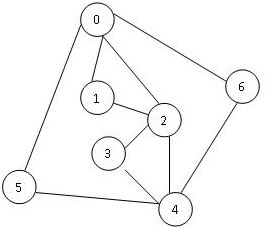 Например, один из возможных путей прохождения всех ребер графа из вершины 0 может быть следующим:
0 – 1 – 2 – 0 – 6 – 4 – 2 – 3 – 4 – 5 – 0 
В приведенном списке вершин, следующих за 0, каждая вершина является одновременно концом предыдущего ребра и началом следующего.
В соответствии с алгоритмом:
0 – степень 4;
1 – 2;
2 – 4;
3 – 2;
4 – 4;
5 – 2;
6 – 2;
Степени всех вершин четные, следовательно, эйлеров цикл в данном графе существует.Рисунок 2Граф, изображенный на рисунке 2 отличается от рисунка 1 только добавлением ребра (3 – 5).
При этом степени вершин 3 и 5 стали нечетными.
Согласно алгоритму проверки существования эйлерова цикла, основывающемуся на проверке четности степени каждой вершины, в данном графе цикла быть не может.
Однако, если учесть следствие, по которому в точности две вершины имеют нечетную степень, то и в графе, изображенном на рисунке 1 должен существовать эйлеров путь.
Пример такого пути: 3 – 2 – 4- 3 – 5 – 4 – 6 – 0 – 2 – 1 – 0 – 5. 
При этом две вершины, имеющие нечетную степень, находятся на концах такого пути. Алгоритма поиска гамильтонова путиПредставим динамику выполнения рекурсивного алгоритма поиска гамильтонова пути (цикла) из вершины 0 для графа, представленного на рисунке 3. Рисунке 3.
Цикла не существует. 
0-1
1-2
2-3
3-4
4-5
4-6
2-4
4-3
4-5
4-6
0-2
2-1
2-3
3-4
4-5
4-6
2-4
4-3
4-5
4-6
0-5
5-4
4-2
2-1
2-3
4-3
3-2
2-1
4-6
0-6
6-4
4-2
2-1
4-3
3-2
2-1
4-5
Представим динамику выполнения рекурсивного алгоритма поиска гамильтонова пути для представленного на рисунке 4 графа.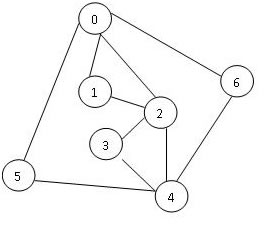 Цикл существует, например: 0 – 6 – 4 – 2 – 1 – 3 – 5 – 0.
Рисунке 4.
Продемонстрируем поиск цикла от вершины 1. 
1-0 
0-5
5-3
3-2
2-4
4-6
3-4
4-2
4-6
5-4
4-2
2-3
4-6
0-6
        6-4
4-2
2-3
3-5
4-3
3-2
3-5
4-5
5-3
3-2
    2-1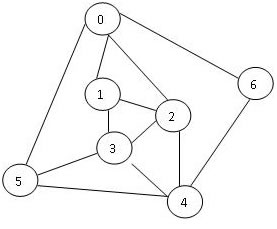 Искомый путь 1 – 0 – 6 – 4 – 5- 3 – 2 – 1 .Инструкция к практической работе1. Существует ли эйлеров цикл в графе G. Если существует, найдите его.                Решение:    А) Так как каждая вершина имеет чётную степень, то по критерию в этом графе существует эйлеров цикл: 1,4,6,9,10,8,5,3,2,4,7,10,11,8,6,5,2,1    Б) В этом графе также каждая вершина имеет чётную степень, значит, существует и эйлеров цикл:  1,2,3,4,5,3,1,4,5,2,1    В) Здесь каждая вершина имеет степень 5, то есть нечётную, следовательно, в этом графе (по критерию) нет эйлерова цикла.2. Какие из следующих ориентированных графов имеют эйлеровы циклы? 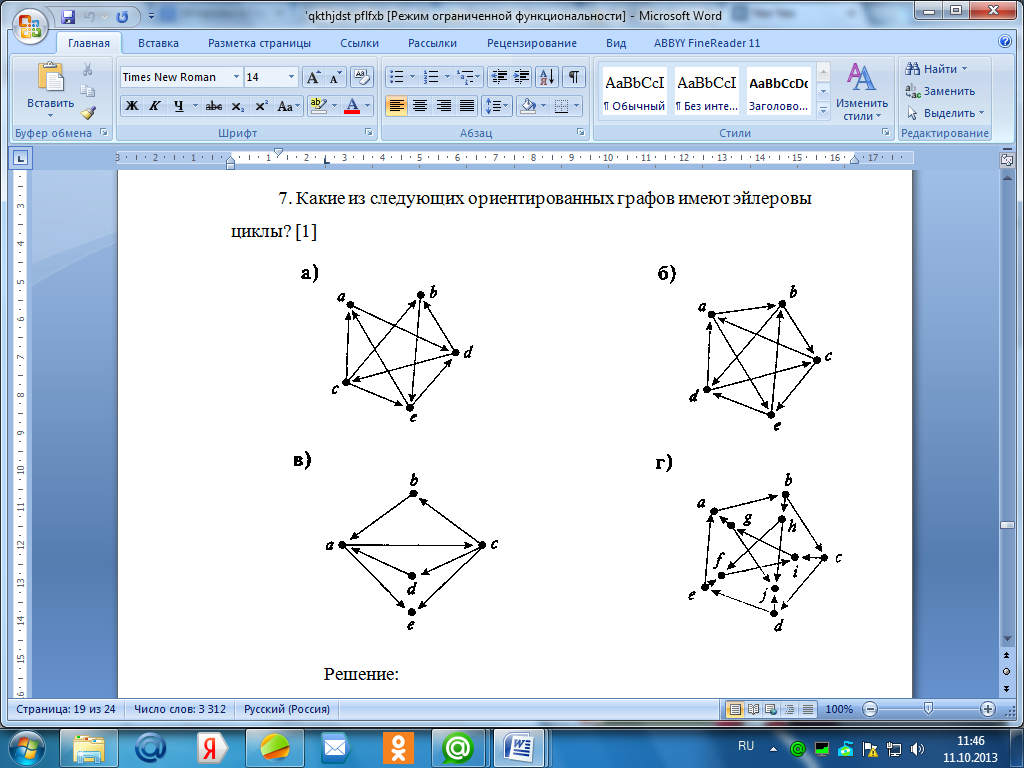 	Решение:а)  Граф связный, найдём степени входа и выхода вершин (по теореме 5 степени входа и выхода каждой вершины должны совпадать):indeg(a)=2, outdeg(a)=1, то есть нашлась вершина, у которой не совпадают степени входа и выхода, значит, граф не имеет эйлерова цикла.б)  Граф связный, найдём степени вершин:            indeg(a)=2              outdeg(a)=2            indeg(b)=2              outdeg(b)=2            indeg(c)=2              outdeg(c)=2            indeg(d)=2              outdeg(d)=2            indeg(e)=2              outdeg(e)=2Следовательно, по теореме 5, граф имеет эйлеров цикл.в)   Граф связный, найдём степени вершин:            indeg(a)=2              outdeg(a)=2            indeg(b)=1              outdeg(b)=1            indeg(c)=3              outdeg(c)=1Условия теоремы 5 не выполняются, значит, граф не имеет эйлерова цикла.г)    Граф связный, найдём степени вершин:            indeg(a)=2              outdeg(a)=1Следовательно, т.к. условия теоремы 5 не выполняются то, граф не имеет эйлерова цикла.2. Задача. Найдите эйлеров цикл в эйлеровом графе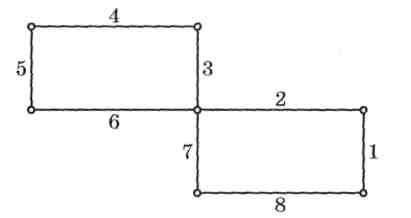 Решение. После выбора вершины а и прохождении рёбер 1 и 2 имеются три возможности выбора: рёбра 3, 6 или 7. Выбираем ребро 3 или 6. Например, ребро 3. Далее обходим оставшиеся рёбра и получаем эйлеров цикл 1, 2, 3, 4, 5, 6, 7, 8.3.Задача. Найдите цикл, содержащий все вершины додекаэдра, причём в точности по одному разу каждую.Решение.Этот цикл: 1, 2, 3, 4, 5, 6, 19, 18, 14, 15, 16, 17, 7, 8, 9, 10, 11, 12, 13, 20.Этот цикл называется гамильтоновым циклом. 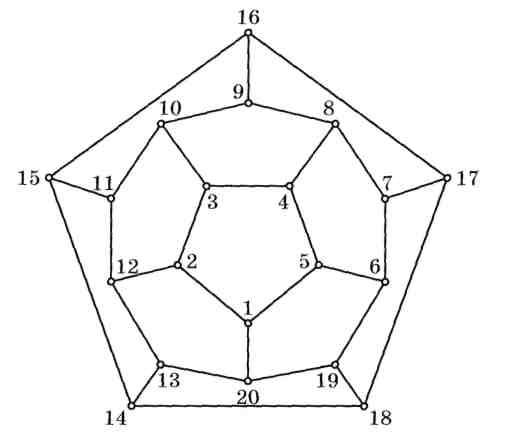 Задание:1. Проработать алгоритм выполнения поиска эйлерова и гамильтонова пути (изобразите графы, содержащие эти пути)2. Среди приведённых ниже графов найдите те, которые имеют эйлеров и гамильтонов цикл. Результат проверить при помощи программы Grafoanalizator1.3.3.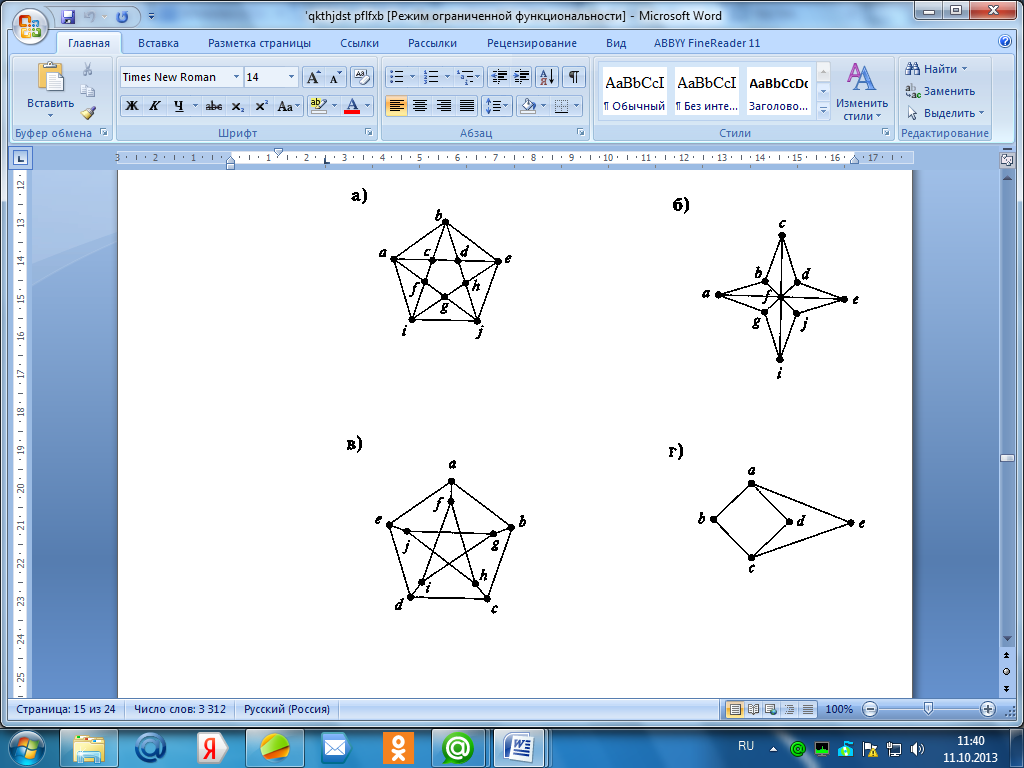 2. Какие из следующих ориентированных графов имеют эйлеровы и гамильтоновы циклы? Результат проверить при помощи программы Grafoanalizator1.3.3.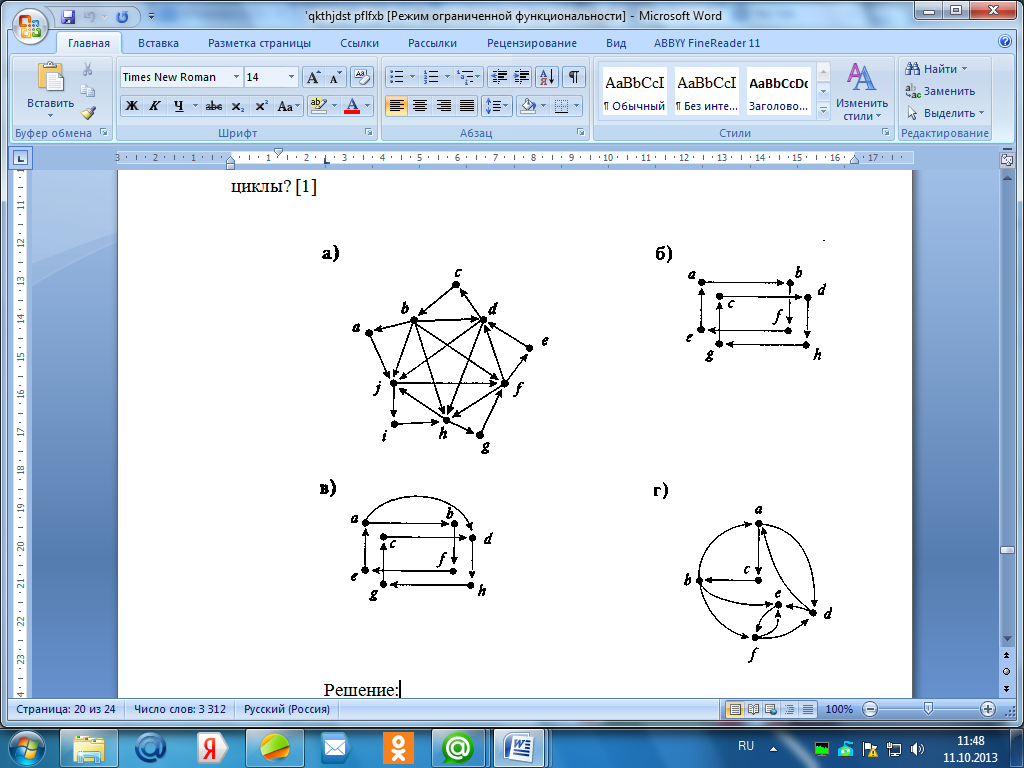 Порядок выполнения работы:1. Изучить инструкцию к практической работе.2. Выполнить задание.3. Оформить отчет.Содержание отчета:1. Тема.2. Цель.3. Задачи.4. Материальное обеспечение.5. Практическое задание.Вопросы для самоконтроля:Дайте определение эйлерова графа.Сформулируйте алгоритм построения эйлерова цикла.Какой граф называют гамильтоновым?Существует ли эйлеров граф, обладающий висячей вершиной?Чем отличается эйлеров путь от гамильтонова?